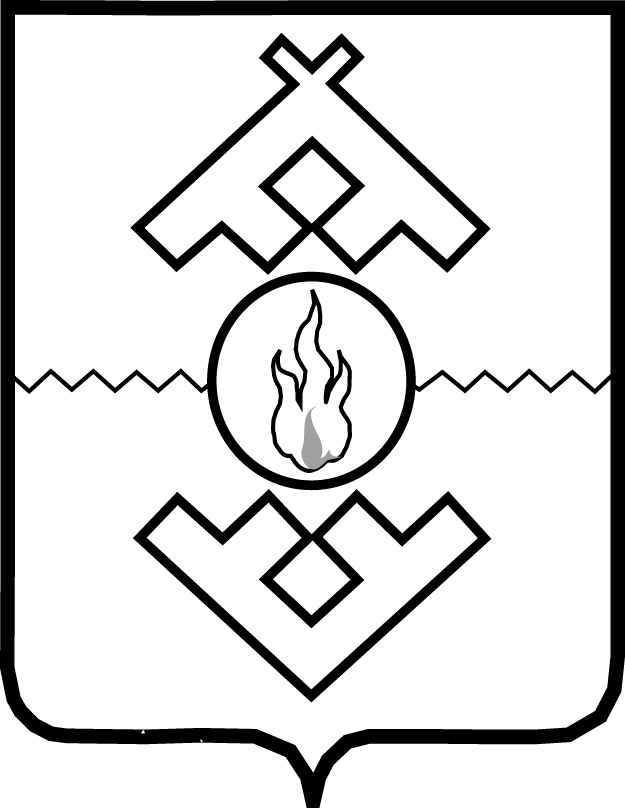 Аппарат Администрации Ненецкого автономного округаПРИКАЗот_________ 2017 г. №____г. Нарьян-МарОб  утверждении Показателей  результативности и эффективности контрольно-надзорной деятельности при осуществлении контроля за соблюдением законодательства об архивном деле в Российской Федерации на территории Ненецкого автономного округа 	В соответствии с Федеральным законом от 26 декабря 2008 года № 294-ФЗ «О защите прав юридических лиц и индивидуальных предпринимателей при осуществлении государственного контроля (надзора) и муниципального контроля», пунктом 4.1 раздела II целевой модели «Осуществление контрольно-надзорной деятельности в субъектах Российской Федерации», пунктом 2 постановления Администрации Ненецкого автономного округа от 30 октября 2017 года № 327-п «Об утверждении методики оценки результативности и эффективности контрольно-надзорной деятельности в Ненецком автономном округе» ПРИКАЗЫВАЮ:Утвердить Показатели результативности и эффективности контрольно-надзорной деятельности при осуществлении контроля за соблюдением законодательства об архивном деле в Российской Федерации на территории Ненецкого автономного округа согласно Приложению.Настоящий приказ вступает в силу со дня его официального опубликования.Первый заместитель губернатораНенецкого автономного округа – руководитель Аппарата АдминистрацииНенецкого автономного округа					       М.В. ВасильевПриложениек приказу Аппарата Администрации Ненецкого автономного округаот ___________2017 № _____-п«Об  утверждении Показателей результативности и эффективности контрольно-надзорной деятельности при осуществлении контроля за соблюдением законодательства об архивном деле в Российской Федерации на территории Ненецкого автономного округа»Показатели результативности и эффективности контрольно-надзорной деятельности при осуществлении контроля за соблюдением законодательства об архивном деле в Российской Федерации на территории Ненецкого автономного округа_________________________________________________Наименование органа исполнительной власти: Аппарат Администрации Ненецкого автономного округаНаименование органа исполнительной власти: Аппарат Администрации Ненецкого автономного округаНаименование органа исполнительной власти: Аппарат Администрации Ненецкого автономного округаНаименование органа исполнительной власти: Аппарат Администрации Ненецкого автономного округаНаименование органа исполнительной власти: Аппарат Администрации Ненецкого автономного округаНаименование органа исполнительной власти: Аппарат Администрации Ненецкого автономного округаНаименование органа исполнительной власти: Аппарат Администрации Ненецкого автономного округаНаименование органа исполнительной власти: Аппарат Администрации Ненецкого автономного округаНаименование органа исполнительной власти: Аппарат Администрации Ненецкого автономного округаНаименование органа исполнительной власти: Аппарат Администрации Ненецкого автономного округаНаименование органа исполнительной власти: Аппарат Администрации Ненецкого автономного округаНаименование органа исполнительной власти: Аппарат Администрации Ненецкого автономного округаНаименование вида контрольно-надзорной деятельности: контроль за соблюдением законодательства об архивном деле в Российской Федерации на территории Ненецкого автономного округаНаименование вида контрольно-надзорной деятельности: контроль за соблюдением законодательства об архивном деле в Российской Федерации на территории Ненецкого автономного округаНаименование вида контрольно-надзорной деятельности: контроль за соблюдением законодательства об архивном деле в Российской Федерации на территории Ненецкого автономного округаНаименование вида контрольно-надзорной деятельности: контроль за соблюдением законодательства об архивном деле в Российской Федерации на территории Ненецкого автономного округаНаименование вида контрольно-надзорной деятельности: контроль за соблюдением законодательства об архивном деле в Российской Федерации на территории Ненецкого автономного округаНаименование вида контрольно-надзорной деятельности: контроль за соблюдением законодательства об архивном деле в Российской Федерации на территории Ненецкого автономного округаНаименование вида контрольно-надзорной деятельности: контроль за соблюдением законодательства об архивном деле в Российской Федерации на территории Ненецкого автономного округаНаименование вида контрольно-надзорной деятельности: контроль за соблюдением законодательства об архивном деле в Российской Федерации на территории Ненецкого автономного округаНаименование вида контрольно-надзорной деятельности: контроль за соблюдением законодательства об архивном деле в Российской Федерации на территории Ненецкого автономного округаНаименование вида контрольно-надзорной деятельности: контроль за соблюдением законодательства об архивном деле в Российской Федерации на территории Ненецкого автономного округаНаименование вида контрольно-надзорной деятельности: контроль за соблюдением законодательства об архивном деле в Российской Федерации на территории Ненецкого автономного округаНаименование вида контрольно-надзорной деятельности: контроль за соблюдением законодательства об архивном деле в Российской Федерации на территории Ненецкого автономного округаНегативные явления, на устранение которых направлена контрольно-надзорная деятельность: нарушение Правил хранения,  комплектования, учета и использования архивных документов Негативные явления, на устранение которых направлена контрольно-надзорная деятельность: нарушение Правил хранения,  комплектования, учета и использования архивных документов Негативные явления, на устранение которых направлена контрольно-надзорная деятельность: нарушение Правил хранения,  комплектования, учета и использования архивных документов Негативные явления, на устранение которых направлена контрольно-надзорная деятельность: нарушение Правил хранения,  комплектования, учета и использования архивных документов Негативные явления, на устранение которых направлена контрольно-надзорная деятельность: нарушение Правил хранения,  комплектования, учета и использования архивных документов Негативные явления, на устранение которых направлена контрольно-надзорная деятельность: нарушение Правил хранения,  комплектования, учета и использования архивных документов Негативные явления, на устранение которых направлена контрольно-надзорная деятельность: нарушение Правил хранения,  комплектования, учета и использования архивных документов Негативные явления, на устранение которых направлена контрольно-надзорная деятельность: нарушение Правил хранения,  комплектования, учета и использования архивных документов Негативные явления, на устранение которых направлена контрольно-надзорная деятельность: нарушение Правил хранения,  комплектования, учета и использования архивных документов Негативные явления, на устранение которых направлена контрольно-надзорная деятельность: нарушение Правил хранения,  комплектования, учета и использования архивных документов Негативные явления, на устранение которых направлена контрольно-надзорная деятельность: нарушение Правил хранения,  комплектования, учета и использования архивных документов Негативные явления, на устранение которых направлена контрольно-надзорная деятельность: нарушение Правил хранения,  комплектования, учета и использования архивных документов Цели контрольно-надзорной деятельности: устранение нарушений Правил хранения,  комплектования, учета и использования архивных документовЦели контрольно-надзорной деятельности: устранение нарушений Правил хранения,  комплектования, учета и использования архивных документовЦели контрольно-надзорной деятельности: устранение нарушений Правил хранения,  комплектования, учета и использования архивных документовЦели контрольно-надзорной деятельности: устранение нарушений Правил хранения,  комплектования, учета и использования архивных документовЦели контрольно-надзорной деятельности: устранение нарушений Правил хранения,  комплектования, учета и использования архивных документовЦели контрольно-надзорной деятельности: устранение нарушений Правил хранения,  комплектования, учета и использования архивных документовЦели контрольно-надзорной деятельности: устранение нарушений Правил хранения,  комплектования, учета и использования архивных документовЦели контрольно-надзорной деятельности: устранение нарушений Правил хранения,  комплектования, учета и использования архивных документовЦели контрольно-надзорной деятельности: устранение нарушений Правил хранения,  комплектования, учета и использования архивных документовЦели контрольно-надзорной деятельности: устранение нарушений Правил хранения,  комплектования, учета и использования архивных документовЦели контрольно-надзорной деятельности: устранение нарушений Правил хранения,  комплектования, учета и использования архивных документовЦели контрольно-надзорной деятельности: устранение нарушений Правил хранения,  комплектования, учета и использования архивных документовномер (индекс) показателянаименование показателяформула расчетаформула расчетакомментарии (интерпретация значений) комментарии (интерпретация значений) значение показателя (текущее)значение показателя (текущее)международные сопоставления показателей целевые значения показателей источник данных для определения значения показателясведения о документах стратегич-го планирова-ния, содер-жащих показатель (при его наличии)Ключевые показателиКлючевые показателиКлючевые показателиКлючевые показателиКлючевые показателиКлючевые показателиКлючевые показателиКлючевые показателиКлючевые показателиКлючевые показателиКлючевые показателиКлючевые показателиАПоказатели результативности, отражающие уровень безопасности охраняемых законом ценностей, выражающийся в минимизации причинения им вреда (ущерба)Показатели результативности, отражающие уровень безопасности охраняемых законом ценностей, выражающийся в минимизации причинения им вреда (ущерба)Показатели результативности, отражающие уровень безопасности охраняемых законом ценностей, выражающийся в минимизации причинения им вреда (ущерба)Показатели результативности, отражающие уровень безопасности охраняемых законом ценностей, выражающийся в минимизации причинения им вреда (ущерба)Показатели результативности, отражающие уровень безопасности охраняемых законом ценностей, выражающийся в минимизации причинения им вреда (ущерба)Показатели результативности, отражающие уровень безопасности охраняемых законом ценностей, выражающийся в минимизации причинения им вреда (ущерба)Показатели результативности, отражающие уровень безопасности охраняемых законом ценностей, выражающийся в минимизации причинения им вреда (ущерба)Показатели результативности, отражающие уровень безопасности охраняемых законом ценностей, выражающийся в минимизации причинения им вреда (ущерба)Показатели результативности, отражающие уровень безопасности охраняемых законом ценностей, выражающийся в минимизации причинения им вреда (ущерба)Показатели результативности, отражающие уровень безопасности охраняемых законом ценностей, выражающийся в минимизации причинения им вреда (ущерба)Показатели результативности, отражающие уровень безопасности охраняемых законом ценностей, выражающийся в минимизации причинения им вреда (ущерба)А.3Доля проверок, по итогам которых выявлены нарушенияM – количество проверок, по итогам которых выявлены нарушения;N – общее количество проведённых проверок.M – количество проверок, по итогам которых выявлены нарушения;N – общее количество проведённых проверок.Доля проверок, по итогам которых выявлены нарушения на 01 января отчетного годав 0 %Доля проверок, по итогам которых выявлены нарушения на 01 января отчетного годав 0 %нетДоля проверок, по итогам которых выявлены нарушения на 31 декабря отчетного годав 0 %Отчет 1 –контроль «Сведения о количестве проведенных проверок ЮЛ»Индикативные показателиИндикативные показателиИндикативные показателиИндикативные показателиИндикативные показателиИндикативные показателиИндикативные показателиИндикативные показателиИндикативные показателиИндикативные показателиИндикативные показателиИндикативные показателиВИндикативные показатели, характеризующие различные аспекты контрольно-надзорной деятельностиИндикативные показатели, характеризующие различные аспекты контрольно-надзорной деятельностиИндикативные показатели, характеризующие различные аспекты контрольно-надзорной деятельностиИндикативные показатели, характеризующие различные аспекты контрольно-надзорной деятельностиИндикативные показатели, характеризующие различные аспекты контрольно-надзорной деятельностиИндикативные показатели, характеризующие различные аспекты контрольно-надзорной деятельностиИндикативные показатели, характеризующие различные аспекты контрольно-надзорной деятельностиИндикативные показатели, характеризующие различные аспекты контрольно-надзорной деятельностиИндикативные показатели, характеризующие различные аспекты контрольно-надзорной деятельностиИндикативные показатели, характеризующие различные аспекты контрольно-надзорной деятельностиИндикативные показатели, характеризующие различные аспекты контрольно-надзорной деятельностиВ.2Индикативные показатели, характеризующие качество проводимых мероприятий в части их направленности на устранение максимального объема потенциального вреда (ущерба) охраняемым законом ценностямИндикативные показатели, характеризующие качество проводимых мероприятий в части их направленности на устранение максимального объема потенциального вреда (ущерба) охраняемым законом ценностямИндикативные показатели, характеризующие качество проводимых мероприятий в части их направленности на устранение максимального объема потенциального вреда (ущерба) охраняемым законом ценностямИндикативные показатели, характеризующие качество проводимых мероприятий в части их направленности на устранение максимального объема потенциального вреда (ущерба) охраняемым законом ценностямИндикативные показатели, характеризующие качество проводимых мероприятий в части их направленности на устранение максимального объема потенциального вреда (ущерба) охраняемым законом ценностямИндикативные показатели, характеризующие качество проводимых мероприятий в части их направленности на устранение максимального объема потенциального вреда (ущерба) охраняемым законом ценностямИндикативные показатели, характеризующие качество проводимых мероприятий в части их направленности на устранение максимального объема потенциального вреда (ущерба) охраняемым законом ценностямИндикативные показатели, характеризующие качество проводимых мероприятий в части их направленности на устранение максимального объема потенциального вреда (ущерба) охраняемым законом ценностямИндикативные показатели, характеризующие качество проводимых мероприятий в части их направленности на устранение максимального объема потенциального вреда (ущерба) охраняемым законом ценностямИндикативные показатели, характеризующие качество проводимых мероприятий в части их направленности на устранение максимального объема потенциального вреда (ущерба) охраняемым законом ценностямИндикативные показатели, характеризующие качество проводимых мероприятий в части их направленности на устранение максимального объема потенциального вреда (ущерба) охраняемым законом ценностямВ.2.1Доля устранённых нарушений правил хранения, комплектования, учета и использования архивных документов из числа выявленных в ходе проверочных мероприятийДоля устранённых нарушений правил хранения, комплектования, учета и использования архивных документов из числа выявленных в ходе проверочных мероприятийM – количество устранённых нарушений правил хранения, комплектования, учета и использования архивных документов установленных предписанием;N – общее количество нарушений правил хранения, комплектования, учета и использования архивных документов выявленных в ходе проверочных мероприятийM – количество устранённых нарушений правил хранения, комплектования, учета и использования архивных документов установленных предписанием;N – общее количество нарушений правил хранения, комплектования, учета и использования архивных документов выявленных в ходе проверочных мероприятийДоля устраненных нарушений правил хранения, комплектования, учета и использования архивных документов выявленных в ходе проверочных мероприятий на 01 января отчетного года в  0 %Доля устранённых нарушений правил хранения, комплектования, учета и использования архивных документов выявленных в ходе проверочных мероприятий на 31 декабря отчетного года в  0 %Отчет юридического лица об исполнении предписанияВ.3Индикативные показатели, характеризующие параметры проведенных мероприятийИндикативные показатели, характеризующие параметры проведенных мероприятийИндикативные показатели, характеризующие параметры проведенных мероприятийИндикативные показатели, характеризующие параметры проведенных мероприятийИндикативные показатели, характеризующие параметры проведенных мероприятийИндикативные показатели, характеризующие параметры проведенных мероприятийИндикативные показатели, характеризующие параметры проведенных мероприятийИндикативные показатели, характеризующие параметры проведенных мероприятийИндикативные показатели, характеризующие параметры проведенных мероприятийИндикативные показатели, характеризующие параметры проведенных мероприятийИндикативные показатели, характеризующие параметры проведенных мероприятийВ.3.1ПроверкиПроверкиПроверкиПроверкиПроверкиПроверкиПроверкиПроверкиПроверкиПроверкиПроверкиВ.3.1.1Выполнение утверждённого плана проведения плановых проверокВыполнение утверждённого плана проведения плановых проверокM – количество проверок, проведённых в соответствии с утверждённым планом проверок;N – количество проверок, запланированных в соответствии с утверждённым планом проверок.M – количество проверок, проведённых в соответствии с утверждённым планом проверок;N – количество проверок, запланированных в соответствии с утверждённым планом проверок.Доля проверок, запланированных в соответствии с утверждённым планом проведения плановых проверок, проведенных на 01 января отчетного в  0 %Доля проверок, запланированных в соответствии с утверждённым планом проведения плановых проверок,  проведенных на 31 декабря отчетного года в  %Отчет 1 –контроль «Сведения о количестве проведенных проверок ЮЛ»